                         CFMU Radio Incorporated Meeting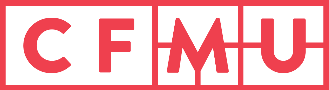 Sunday, October 20, 2019 – SRA 19JCouncil Chambers, GH 111Called to Order at 5:53pmCALL OF THE ROLL1.	To approve the minutes of CFMU Inc meeting – 19D – June 23, 2019Moved by Sinnige, seconded by De Fazio that the Full Members of the Corporation approve the minutes of CFMU Inc meeting – 19D – June 23, 2019 Amendment Moved by Sinnige, seconded by De Fazio to amend the minutes to reflect Sinnige being present for the meeting.Vote on AmendmentPasses UnanimouslyVote on Main MotionPasses Unanimously2.	To adopt the Audited StatementsMoved by Johnston, seconded by Singh that the Full Members of CFMU Incorporated adopt the McMaster Students Union Audited Statements for the 2018-2019 fiscal year, as presented.  Johnston explained that this was being done again as CFMU is separately incorporated. Johnston went over the findings from the audit. Vote on Motion Passes UnanimouslyADJOURNMENTMoved by Hackett, seconded by Johnston that the meeting of the Full Members of CFMU Incorporated be adjourned. Passes UnanimouslyAdjourned at 5:56pm/vsPresentAcri, Alam, Au-Yeung, Belliveau, Dawdy, De Fazio, Figueiredo, Ganesalingan, Grewal, Hackett, Hassan, Homsi, Hu, Johnston, Kampman, Kaur, Lee, Mesic, Mohamed, Pagniello, Sarhan, Singh, Sinnige, ZhengAbsent ExcusedAbsentEnuiyin, Hankins, Herscovitch, McDermott, Reddy, WilliamsLate JangraOthers PresentAdeola E. (MSU Member), V. Scott (Recording Secretary)ChairJoshua Marando